

Apprendre le français > Cours & exercices de français > test de français n°4514: Subjonctif présent - coursSubjonctif présent - cours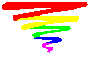 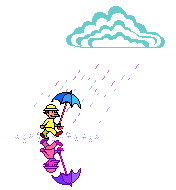 Le subjonctif est par excellence le mode de l’incertain qui souligne les possibilités de réalisation d’une action mais peut aussi les mettre en doute.Il ne comporte que quatre temps, il est moins riche que l’indicatif en ce qui concerne l’expression du temps.On met toujours au subjonctif une proposition sujet introduite par que.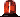 Qu’il ait réussi me réjouit beaucoup. 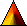 Dans les propositions indépendantes ou principales .Il est alors le mode de l’affectivité et permet, avec l’aide de la ponctuation, l’expression de nombreux sentiments.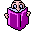 Il est utilisé pour exprimer l’ordre =>Qu’il vienne !le souhait =>Pourvu qu’il soit là ! la défense =>Qu’il ne fasse rien, surtout !l’indignation, la menace =>Qu’il vienne un peu !Il se trouve systématiquement après les locutions conjonctives suivantes :
Le subjonctif dans les propositions subordonnées : Il a des emplois équivalents.Il est parfois obligatoire. Parfois, son emploi souligne une nuance modale particulière :  Dans les propositions conjonctives, sujets ou objets,son emploi dépend du verbe de la principale.Il suit un verbe exprimant un ordre, une crainte, un souhait ou divers sentiments« j’en arrivais à souhaiter qu’il vînt le plus rapidement possible »On l’emploie de façon systématique après des verbes ou des locutions verbales tels que :Dans les propositions circonstancielles.Il est associé à l’expression du butde la concessionde la conséquenceparfois du temps ( lorsqu’on emploie avant que).
Après que est normalement suivi de l’indicatif. Cependant, on constate dans l’usage courant l’emploi de plus en plus fréquent du subjonctif, sans doute par analogie avec avant que. Cet emploi n’est pas admis par tous.Il est arrivé après qu’on l’a appelé. = => après qu’on l’ait appelé. Dans les propositions relativesle subjonctif insiste sur la potentialitésur un objectif recherchéune conséquence visée, mais sans que l’on puisse en vérifier la réalisation  Il cherche une maison qui convienne à nous tous.Les relatives dépendant d’un superlatif (le plus…, le moins…)sont le plus souvent au subjonctif.C’est le plus grand spécialiste que je connaisse.Il nous a fait goûter le meilleur vin qu’il ait dans sa cave.De même, le subjonctif est fréquent quand la principale contient les termes tels que : le seul, l’unique, le premier, le dernier.C’est le seul ami que je lui connaisse. La conjugaison des verbes au subjonctif
- A l'exception des verbes avoir et être, tous les verbes ont les mêmes terminaisons au subjonctif présent : -e, -es, -e, -ions, -iez, -ent 

- En règle générale  la troisième personne du pluriel du présent de l'indicatif donne le radical du subjonctif présent 

Présent :Ils écriv-ent 
Subjonctif : Il faut que j'écriv-e 
que tu écriv-es 
qu'il écriv-e 
que nous écriv-ions 
que vous écriv-iez
qu'ils écriv-ent 

- Les verbes qui changent de radical au présent de l'indicatif changent également de radical aux personnes correspondantes du subjonctifacheter 
présent : J' achète, nous achetons 
subjonctif : que j'achète, que nous achetionsDans l’exercice suivant conjuguez ces verbes au subjonctif présent.Avancé 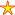 
Exercice de français 'Subjonctif présent - cours' créé par bridg avec le générateur de tests - créez votre propre test ! [Plus de cours et d'exercices de bridg]
Voir les statistiques de réussite de ce test de français [Sauvegarder] [Charger] [?]
أعلى النموذجSi vous n'avez pas de clavier français, vous pouvez utiliser ces boutons pour insérer des caractères accentués:


1. Il faut que tu (être) à l’heure à ton cours. 
2. Le professeur exige qu'ils (écrire) au moins ce texte. 
3. Il est important que vous (se concentrer) bien sur ce devoir. 
4. Il ne faut pas que nous (dessiner) sur les murs. 
5. Je serais heureux qu’il (obtenir) une bonne note. 
6. Il est nécessaire qu’on (pouvoir) accéder à la bibliothèque. 
7. J’exige que tu (intervenir) sur ce dossier. 
8. Il faut qu'il (faire) des efforts d'adaptation. 
9. C’est le meilleur enseignant que je (connaître) ! 
10. Il ne faut pas qu’ils (dire) de gros mots. 

أسفل النموذجIl faut que tu (être)  sois à l’heure à ton cours.
2. Le professeur exige qu'ils (écrire) écrivent au moins ce texte.
3. Il est important que vous (se concentrer) vous concentriez bien sur ce devoir.
4. Il ne faut pas que nous (dessiner) dessinions sur les murs.
5. Je serais heureux qu’il (obtenir) obtienne une bonne note.
6. Il est nécessaire qu’on (pouvoir) puisse accéder à la bibliothèque.
7. J’exige que tu (intervenir) interviennes sur ce dossier.
8. Il faut qu'il (faire) fasse des efforts d'adaptation.
9. C’est le meilleur enseignant que je (connaître) connaisse !
10. Il ne faut pas qu’ils (dire) disent de gros mots.
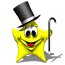 > Plus de cours et d'exercices de français sur les mêmes thèmes: Subjonctif | Temps [Autres thèmes]> Tests similaires: - Conjugaison française-bases - Passé simple ou imparfait - Accord des participes passés - Présent de l'indicatif - Imparfait - Différencier l'imparfait et le passé composé - Passé composé-bases - Passé simple-bases > Double-cliquez sur n'importe quel terme pour obtenir une traduction...à condition queà moins queà supposer queafin queavant quebien quede crainte quede façon quede peur queen admettant queencore quejusqu'à ce quemalgré quenon quepour peu quepour quepourvu quequoiquesans quesi tant est quesoit que… soit que…aimerapprouverattendreavoir enviecraindredéfendredemanderdéplorerdésirerdouters’étonnerexigerfaire attentionfalloirimporterinterdireordonnerpermettrepréférerprendre garderefuserregrettersouhaitertenir àvouloirLe subjonctif. Emploi du subjonctif  Introduction à la conjugaison française.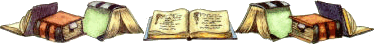 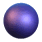 Introduction:La conjugaison est l'ensemble des formes que peut prendre un verbe selon les personnes, les modes, les voix et les temps.- Les personnes :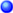  Les pronoms personnels sujets: je – tu – il / elle – nous – vous – ils / elles- Les modes :3 modes personnelsL'indicatif     = mode de l'affirmation et du réel.                                Le subjonctif   = mode du doute, du possible et parfois de l'ordre.   L'impératif    = mode de l'ordre.                         Dans certaines grammaires le conditionnel  est encore considéré comme le mode de l'irréel; 
actuellement il est classé comme un temps de l'indicatif.3 modes impersonnels: (exemple avec le verbe –chanter)           L'infinitif      – présent = chanter          – Passé = Avoir chanté                            Le participe – présent = chantant         – Passé = chanté / ayant chanté               Le gérondif  – présent = en chantant   – Passé = en ayant chanté- Les voix:La voix active = Le sujet fait l'action.   (ex: Pierre mange une pomme.)                  La voix passive = Le sujet subit l'action.    (ex: La pomme est mangée par Pierre.)- Les temps :Les temps simples   et      les temps composés.Les groupes des verbes. - Les auxiliaires – Être et Avoir.- Les verbes du premier groupe :Tous les verbes se terminant par ER sauf le verbe –aller- qui est irrégulier.Ce sont des verbes réguliers. Pour les conjuguer, vous mettrez le radical + les terminaisons du temps auquel vous le conjuguez.Par exemple : infinitif  -> CHANTER  = aux temps simples:- Les verbes du deuxième groupe :Tous les verbes se terminant par IR et se terminant par ISSONS à la 1ere  personne du pluriel au présent de l'indicatif.Ce sont des verbes réguliers. Pour les conjuguer, vous mettrez le radical + les terminaisons du temps auquel vous le conjuguez.Par exemple : Infinitif -> FINIR aux temps simples:- Les verbes du troisième groupe :Tous les autres verbes + le verbe aller et les 2 auxiliaires.Ce sont des verbes irréguliers. Leur conjugaison dépend de leur terminaison. Il n'est pas possible de tous vous les donner ici, il faudra peu à peu vous référer à un tableau de conjugaison lorsque vous en rencontrerez.Voici un exemple. Infinitif -> ALLERDans les verbes du 3e groupe vous trouverez les verbes se terminant  en:-soudre – oudre - érir – aillir – oir(e) – battre – clure  - fire – aître – oître – outre – vrir – frir – aindre – ire – uire – oindre – mettre – aire  ….etc…  Pour tous ces verbes et pour apprendre les temps composés, le site vous propose un 'conjugueur' performant, n'hésitez pas à l'utiliser:http://www.francaisfacile.com/conjuguer.phpLes numéros des cours complets vous sont également donnés dans la correction. 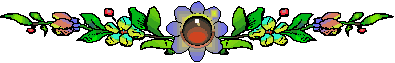 EXERCICE : Intermédiaire 
Exercice de français 'Conjugaison française - bases - cours' créé par bridg avec le générateur de tests - créez votre propre test ! [Plus de cours et d'exercices de bridg]
Voir les statistiques de réussite de ce test de français [Sauvegarder] [Charger] [?]

Merci d'utiliser le bouton 'Sauvegarder' ci-dessus si vous ne disposez pas d'assez de temps pour faire ce test. 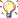 أعلى النموذجTrouvez le temps employé: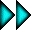 Trouvez le pronom personnel sujet. (aidez-vous des dessins)Quel est le mode impersonnel des verbes en bleu?:Quel est le mode personnel des verbes en bleu?   Voix passive ou voix active?Quel est le groupe des verbes en bleu?Mettez les verbes entre parenthèses aux temps demandés.pour votre participation.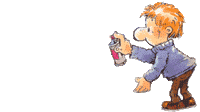 أسفل النموذج


 2. Le subjonctif s'emploie aussi dans des phrases subordonnées, après certaines conjonctions ou locutions conjonctives exprimant ... أعلى النموذجIl est peu probable qu'elles passer leurs vacances avec nous. (VENIR)

2. Nous sommes heureux que vous venus nous voir. (ÊTRE)

3. Je ne pense pas que ce vrai. (ÊTRE)

4. Elle n'est pas tout à fait certaine que les choses se passées comme ça. (ÊTRE)

5. Nous sommes désolés que vous ne pas venus à la fête d'anniversaire. (ÊTRE)

6. Je ne souhaite pas qu'ils nous voir. (VENIR)

7. Je ne pense pas qu'elle plus de 40 ans. (AVOIR)

8. Je ne tolère pas qu'il me la leçon. (FAIRE)

9. Cela me ferait plaisir que vous assister à la conférence. (POUVOIR)

10. Il se pourrait qu'elle raison, après tout. (AVOIR)أعلى النموذج1. Il est peu probable qu'elles viennent passer leurs vacances avec nous. (VENIR)

2. Nous sommes heureux que vous soyez venus nous voir. (ÊTRE)

3. Je ne pense pas que ce soit vrai. (ÊTRE)

4. Elle n'est pas tout à fait certaine que les choses se soient passées comme ça. (ÊTRE)

5. Nous sommes désolés que vous ne soyez pas venus à la fête d'anniversaire. (ÊTRE)

6. Je ne souhaite pas qu'ils viennent nous voir. (VENIR)

7. Je ne pense pas qu'elle ait plus de 40 ans. (AVOIR)

8. Je ne tolère pas qu'il me fasse la leçon. (FAIRE)

9. Cela me ferait plaisir que vous puissiez assister à la conférence. (POUVOIR)

10. Il se pourrait qu'elle ait raison, après tout. (AVOIR)أسفل النموذج1. Il aimerait mieux que j' le voir tout de suite. (ALLER)

2. Il est dommage que les choses se passées comme ça. (ÊTRE)

3. Il vaudrait mieux que nous à nouveau. (RECOMMENCER)

4. Il est surprenant que vous ça, vous ! (DIRE)

5. Pour valider l'accord il est indispensable que vous ces papiers. (SIGNER)

6. Il est nécessaire que nous une solution au plus vite. (TROUVER)

7. Il faut absolument que vous lui de cette affaire. (PARLER)

8. Il est vraiment fâcheux qu'ils n' pas encore répondu à notre lettre. (AVOIR)

9. Il aurait fallu qu'ils leur réclamation un peu plus tôt. Maintenant, il est trop tard. (PRÉSENTER)

10. Mais voyons, il est incroyable que vous avoir raison. (PRÉTENDRE)Il aimerait mieux que j' aille le voir tout de suite. (ALLER)

2. Il est dommage que les choses se soient passées comme ça. (ÊTRE)

3. Il vaudrait mieux que nous recommencions à nouveau. (RECOMMENCER)

4. Il est surprenant que vous disiez ça, vous ! (DIRE)

5. Pour valider l'accord il est indispensable que vous signiez ces papiers. (SIGNER)

6. Il est nécessaire que nous trouvions une solution au plus vite. (TROUVER)

7. Il faut absolument que vous lui parliez de cette affaire. (PARLER)

8. Il est vraiment fâcheux qu'ils n' aient pas encore répondu à notre lettre. (AVOIR)

9. Il aurait fallu qu'ils présentent leur réclamation un peu plus tôt. Maintenant, il est trop tard. (PRÉSENTER)

10. Mais voyons, il est incroyable que vous prétendiez avoir raison. (PRÉTENDREConjugationsPresent Regular- Er Ending Verbs - Ir Ending Verbs - Re Ending Verbs - Almost Regular Present Irregular- Out of This World - Type I - Type II - Type III Imperfect Passé Composé Passé Simple Future & Conditional SubjunctiveSubjunctiveRegularTake the third person plural of the present indicative, take off the -ent ending, and add the endings -e, -es, -e,  -ions, -iez, and -ent and voilà - subjunctive verbs (See using the subjunctive).Irregular